Глинотерапия в работе с детьми с ограниченными возможностями здоровьяАвтор: Андрейчиков Михаил ВладимировичМКОУ для обучающихся с ОВЗ Старогородковская общеобразовательная школа «Гармония»       Глина - это чудесный, удивительный, можно даже сказать, сказочный материал. Сама природа подарила человеку эту осадочную породу, из которой лепили дома, изготавливали кирпич, посуду, лепили игрушки, использовали в медицине.      Глина - это живой материал, способный накапливать и отдавать энергию. Считается, что глина заземляет наши негативные эмоции: тревогу, гнев, обиду, агрессию. В тоже время, работа с глиной вызывает у людей положительные ассоциации - добро, тепло, здоровье и жизнь. Данный аспект не маловажен при работе с детьми с ОВЗ.     Лепка из глины доступна детям и взрослым любого возраста. Показана лепка из глины и детям с ограниченными возможностями здоровья. Особый материал - глина, больше активизирует тело, телесные чувства, развивает моторику. Для детей с ОВЗ работа с глиной способствует развитию мелкой моторики, памяти, развитию образного мышления, зрительного восприятия. Лепка формирует эстетические вкусы, развивает чувства прекрасного.        Происходит воздействие на ребенка двух аспектов: творческого и технического. Глина хороший тренажер для рук и очень удобна для коррекционной работы. Внимание уделяется развитию двигательной сферы, пространственных представлений, планированию и контролю.      Например, при нарушении пространственных представлений мы используем при работе с глиной сборку из отдельных деталей и лепку из цельного куска. Хорошо, чтобы ребенок освоил оба метода. Используемые приемы лепки: раскатывание, скатывание, сплющивание, защипывание.        Начинать нужно со схемы строения человеческого тела. Придание изделию нужной формы связано с развитием моторики. Освоение формы, пропорций, размера происходит при лепке разных изделий. При работе с детьми мы используем различные техники лепки из глины: пластовая техника, лепка из цельного куска, жгутовая техника, литьевая техника, изготовление изделий на гончарном круге.Занятия с глиной для особенных детей способствуют развитию, закреплению и восстановлению здоровья.Перечень материалов, оборудования и инструментов, необходимых для изготовлений из глиныТехнологическое описание процессаМАКЕТ, ШАБЛОН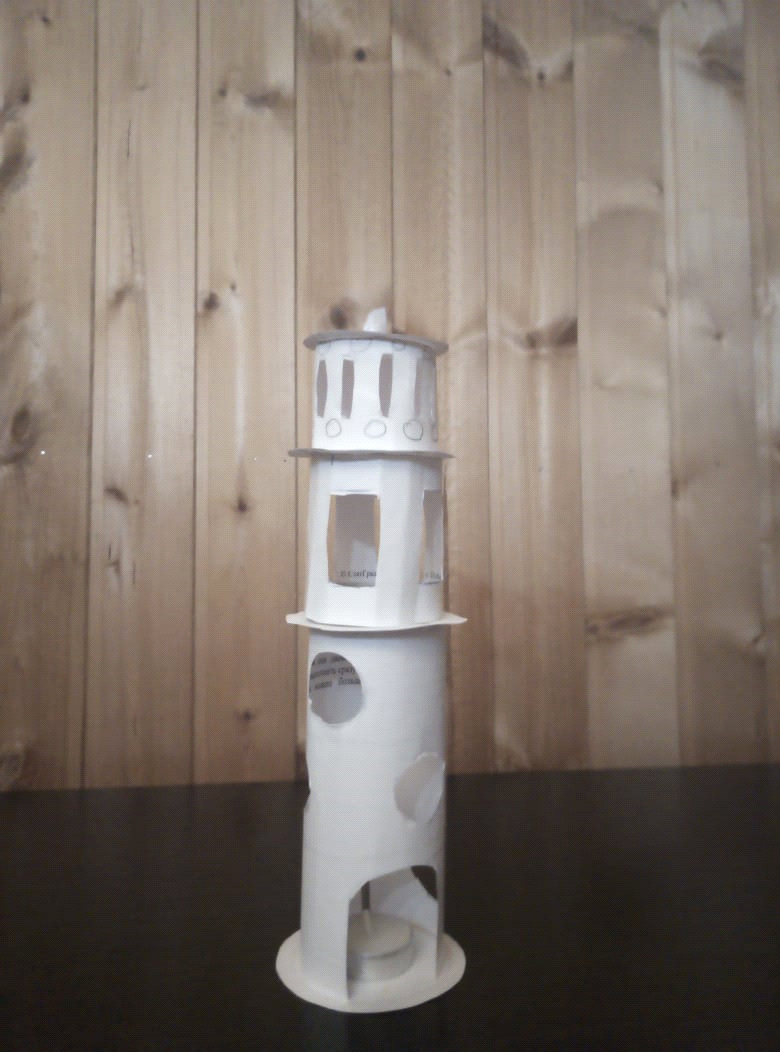 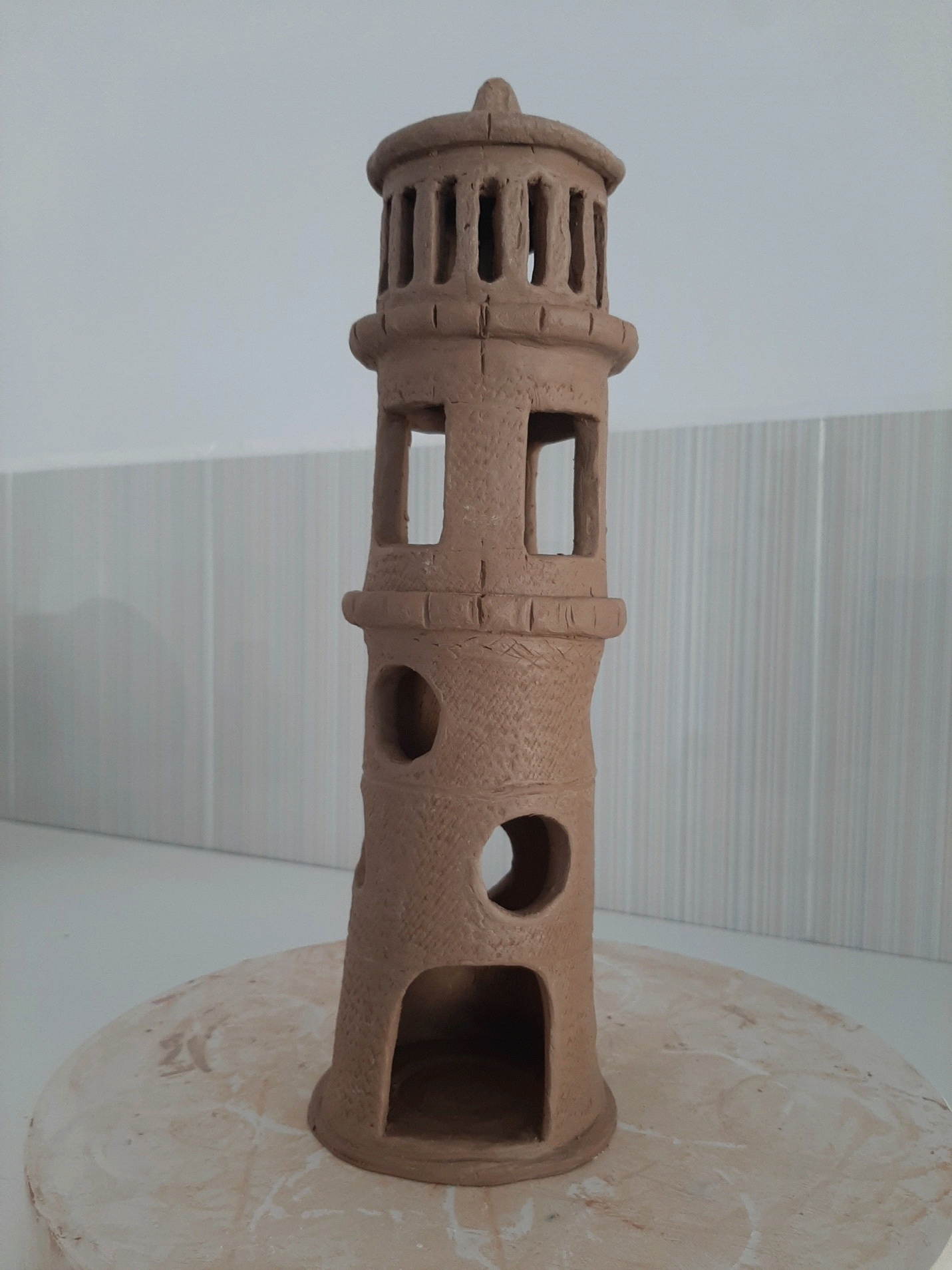 Готовое изделиеЗанимайтесь лепкой из глины - это полезное и увлекательное занятие!МатериалыОборудованиеИнструменты- керамическая масса NEVEG;- шликер;- глазурь прозрачная;- ангоб- муфельная печь, -сушильный шкаф, -раскаточный станок;-турнетка.- губка поролоновая;- нож;- стеки деревянные;- шило;- кисти;- ткань;- шаблоны (лекало) для раскройки глины;- текстурная ткань (мешковина);- скалка.Подготовить рабочий стол к началу работы. Вода, скалка, шаблоны (лекало), стеки деревянные, кисти, глину, шликер.Раскатать пласт.Раскаточный станок ( толщина пласта 0,6 мм).По шаблонам раскроить из глины нужные заготовки.Шаблоны, нож.На полученные заготовки нанести текстурный рисунок.Ткань (мешковина), скалка.Склеиваем заготовки из глины внешняя сторона стенок текстурный рисунок ( делаем насечки, наносим шликер). Три части изделия            (основная часть, верхняя комната и малая комната верхушка маяка). Дополнительная подставка под основание.Нож, шило, кисточка, губка, шликер, стеки деревянные.На получившихся частях маяка по существующим шаблонам делаем отверстия (окна). Наносим дополнительную разметку.Нож, линейка, циркуль, шило.Сушим изделия до кожи твердого состояния.Сушильный шкаф.Декорируем изделия ангобами по кожи твердому состоянию.Ангоб: темно-коричневый, синий, кисти, турнетка.Оставляем изделия на сушку 5-6 дней.Проводим утильный обжиг 1050 С.Муфельная печь.Покрываем изделия прозрачной глазурью, замываем губкой.Прозрачная глазурь глянцевая 7900, вода, губка (окунание).Проводим второй обжиг (политой) 1050 С.Муфельная печь.